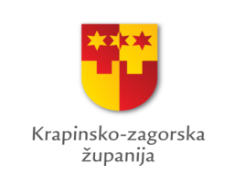 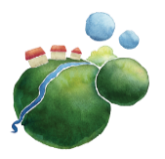 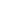 IZJAVA PRIJAVITELJAuz prijavu na JAVNI POZIV ZA UDRUGE U PODRUČJU SKRBI ZA UMIROVLJENIKE I STARIJE OSOBE U KRAPINSKO-ZAGORSKOJ ŽUPANIJI ZA 2023. GODINUJa, _____________________, osoba ovlaštena za zastupanje udruge ___________________, dajem izjavu da:Nisam pravomoćno osuđen/a za kazneno djelo financiranja terorizma, pranja novca, zlouporabe povjerenja u gospodarskom poslovanju, prijevare u gospodarskom poslovanju, prouzročenja stečaja, pogodovanja vjerovnika ili povrede obveze vođenja trgovačkih i poslovnih knjiga iz zakona kojim se uređuju kaznena djela i kaznenopravne sankcije ili ranije važeća kaznena djela zlouporabe stečaja i zlouporabe u postupku stečaja i to za vrijeme dok traju pravne posljedice osude kao i kojoj su uvedene međunarodne mjere ograničavanja raspolaganja imovinom, dok su te mjere na snazi ili pravomoćno osuđen/a za kazneno djelo neke druge države koje po svojim bitnim obilježjima odgovara navedenim kaznenim djelima;nisam pravomoćno osuđen/a za neko od kaznenih djela spolnog zlostavljanja i iskorištavanja djeteta na temelju zakona kojim se uređuju kaznena djela i kaznenopravne sankcije (primjenjivo na osobe ovlaštene za zastupanje ili na SVE osobe  koje su uključene u provedbu aktivnosti  s djecom);projekt za koji udruga traži potporu nije (u potpunosti) financiran iz drugih izvora – nema dvostrukog financiranja aktivnosti;udruga uredno ispunjava obveze plaćanja doprinosa za mirovinsko i zdravstveno osiguranje i plaćanja poreza te druga davanja prema državnom proračunu i proračunima jedinica lokalne samouprave;udruga uredno ispunjava obveze iz svih prethodno sklopljenih ugovora o financiranju iz javnih izvora;protiv udruge, odnosno osobe ovlaštene za zastupanje udruge, ne vodi se kazneni postupak i nije pravomoćno osuđena za prekršaj određen člankom 48. stavkom 2. alinejom c), odnosno pravomoćno osuđen za počinjenje kaznenog djela određenog člankom 48. stavkom 2. alinejom d) Uredbe o kriterijima, mjerilima i postupcima financiranja i ugovaranja programa i projekata od interesa za opće dobro koje provode udruge (Narodne novine, broj 26/15 i 37/21 );udruga ima uspostavljen model dobrog financijskog upravljanja i kontrola te način sprječavanja sukoba interesa pri raspolaganju javnim sredstvima;udruga ima prikladan način javnog objavljivanja projektnog i financijskog izvještaja o radu za proteklu godinu (na mrežnim stranicama udruge, odnosno na drugi odgovarajući način);udruga posjeduje odgovarajuće organizacijske kapacitete i ljudske resurse za provedbu aktivnosti za koji traži potporu;udruga na ovaj način potvrđuje kako ne posjeduje informatičku opremu odnosno ne raspolaže informatičkom opremom mlađom od 5 godina starostiObrazac A2DATUM i MJESTO IME I PREZIME OSOBE OVLAŠTENE ZA ZASTUPANJEVLASTORUČNI POTPIS OSOBE OVLAŠTENE ZA ZASTUPANJEPEČAT